п. ТазовскийО внесении изменений в приложения №№ 1, 5 к схеме размещения нестационарных торговых объектов на территории муниципального округа Тазовский район Ямало-Ненецкого автономного округа, утвержденной постановлением Администрации Тазовского района от 01 сентября 2021 года № 805-п В соответствии со статьей 10 Федерального закона от 28 декабря                       2009 года № 381-ФЗ «Об основах государственного регулирования торговой деятельности в Российской Федерации», на основании приказа департамента экономики Ямало-Ненецкого автономного округа от 22 июля 2019 года                               № 500-О «О порядке разработки и утверждения органами местного самоуправления муниципальных образований в Ямало-Ненецком автономном округе схемы размещения нестационарных торговых объектов», руководствуясь статьей 49 Устава муниципального округа Тазовский район Ямало-Ненецкого автономного округа, Администрация Тазовского района П О С Т А Н О В Л Я Е Т :Утвердить прилагаемые изменения, которые вносятся в приложения №№ 1, 5 к схеме размещения нестационарных торговых объектов на территории муниципального округа Тазовский район Ямало-Ненецкого автономного округа, утвержденной постановлением Администрации Тазовского района                                                     от 01 сентября 2021 года № 805-п.Опубликовать настоящее постановление в районной газете «Советское Заполярье».Заместитель ГлавыАдминистрации Тазовского района по внутренней политике				                              С.В. ЛисовскийУТВЕРЖДЕНЫпостановлением Администрации Тазовского районаот 02 февраля 2022 года № 91-пИЗМЕНЕНИЯ, которые вносятся в приложения 1, 5 к схеме размещения нестационарных торговых объектов на территории муниципального округа Тазовский район Ямало-Ненецкого автономного округаВ разделе 2 приложения № 1:дополнить пунктами следующего содержания:«                                            »;исключить пункт 32. Приложение № 5 изложить в следующей редакции:« 														      Приложение № 5УТВЕРЖДЕНАпостановлением Администрации Тазовского районаот 01 сентября 2021 года № 805-п(в редакции постановления Администрации Тазовского районаот 02 февраля 2022 года № 91-п)СХЕМАразмещения нестационарных торговых объектов на территории поселка Тазовский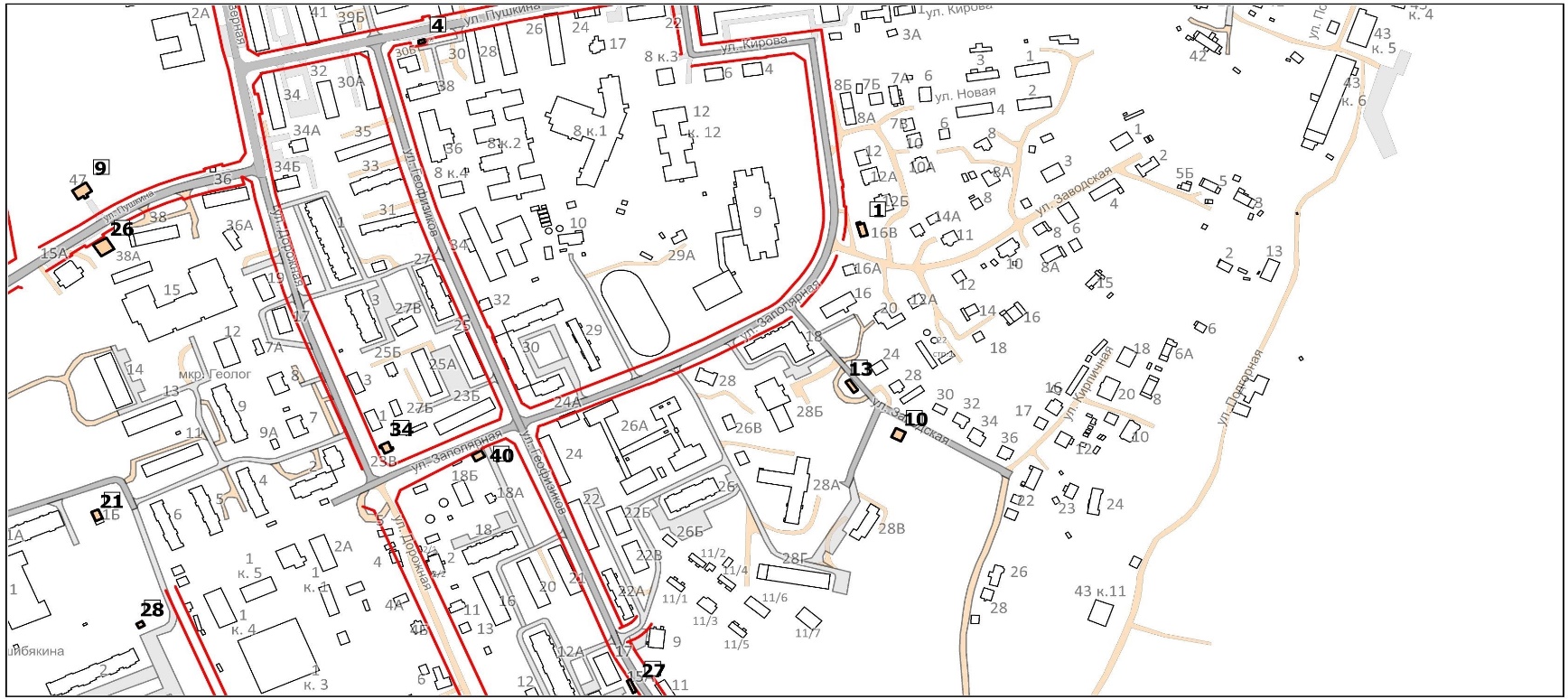 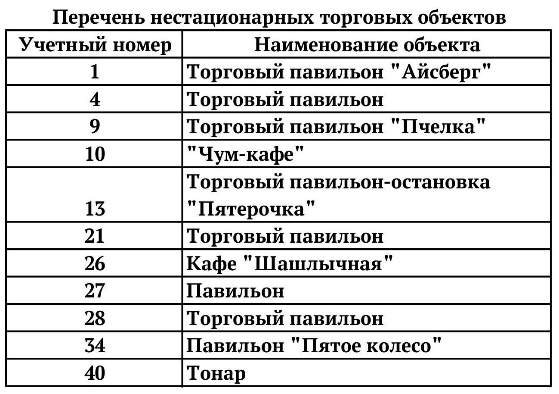 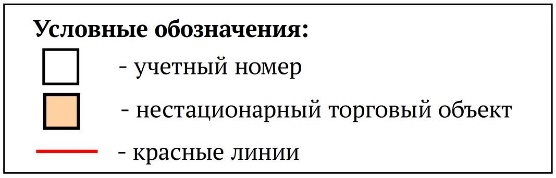 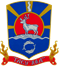 АДМИНИСТРАЦИЯ  ТАЗОВСКОГО  РАЙОНААДМИНИСТРАЦИЯ  ТАЗОВСКОГО  РАЙОНААДМИНИСТРАЦИЯ  ТАЗОВСКОГО  РАЙОНААДМИНИСТРАЦИЯ  ТАЗОВСКОГО  РАЙОНААДМИНИСТРАЦИЯ  ТАЗОВСКОГО  РАЙОНАПОСТАНОВЛЕНИЕПОСТАНОВЛЕНИЕПОСТАНОВЛЕНИЕПОСТАНОВЛЕНИЕПОСТАНОВЛЕНИЕ02 февраля 2022 года№91-п№ п/пУчетный номер нестационарного торгового объектаВид Нестационарного торгового объектаМестонахождение или адресный ориентир действующего либо предполагаемого нестационарного торгового объекта*Площадь нестационарного торгового объекта / размер торговой площади нестационарного торгового объекта, м2Количество отведенных мест под нестационарные торговые объектыСпециализация нестационарного торгового объектаПериод функционирования нестационарного торгового объектаРаздел 2. Поселок ТазовскийРаздел 2. Поселок ТазовскийРаздел 2. Поселок ТазовскийРаздел 2. Поселок ТазовскийРаздел 2. Поселок ТазовскийРаздел 2. Поселок ТазовскийРаздел 2. Поселок ТазовскийРаздел 2. Поселок Тазовский40.40Тонарп. Тазовский, на 22 метра северо-восточнее здания котельной по ул. Геофизиков 18Б (карта-схема согласно приложению № 5)15/151Общественное питаниеНа период действия договора аренды